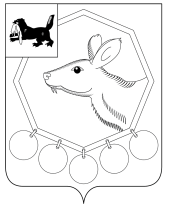 30.01.2023№ 31/2РОССИЙСКАЯ ФЕДЕРАЦИЯИРКУТСКОЙ ОБЛАСТИМУНИЦИПАЛЬНОЕ ОБРАЗОВАНИЕ«БАЯНДАЕВСКИЙ РАЙОН»ДУМАРЕШЕНИЕО ВНЕСЕНИИ ИЗМЕНЕНИЙ В СТРУКТУРУ АДМИНИСТРАЦИИ МУНИЦИПАЛЬНОГО ОБРАЗОВАНИЯ «БАЯНДАЕВСКИЙ РАЙОН» В соответствии с ч. 8 ст. 37 Федерального закона от 6 октября 2003 года № 131-ФЗ «Об общих принципах организации местного самоуправления в Российской Федерации», Законом Иркутской области от 06.07.2022г. № 51-ОЗ «О признании утратившими силу отдельных законов Иркутской области и отдельных положений законов Иркутской области», вносимым конструктивные изменения в сферу деятельности органов местного самоуправления, в целях оптимизации объемов финансирования и повышения эффективности труда,  руководствуясь, ст. ст. 27, 47 Устава муниципального образования «Баяндаевский район»,ДУМА РЕШИЛА:Внести изменения в структуру  администрации муниципального образования «Баяндаевский район», утвержденную решением Думы МО «Баяндаевский район» от 24 апреля 2015 года № 6/9, изложив ее в новой редакции (Приложение).Настоящее решение опубликовать в районной газете «Заря» и разместить на официальном сайте МО «Баяндаевский район» в информационно-телекоммуникационной сети «Интернет».3. Настоящее решение вступает в силу со дня официального опубликования в районной  газете «Заря»  и на официальном сайте МО «Баяндаевский район» в информационно - телекоммуникационной сети «Интернет».                          Председатель Думы муниципального образования«Баяндаевский район»В.Т. ЕликовМэр муниципального образования«Баяндаевский район»А.П. ТабинаевПриложение к решению Думы МО «Баяндаевский район»от 30 января 2023 года № 31/2Структура администрации муниципального образования «Баяндаевский район»Мэр МО «Баяндаевский район»Глава администрации МО «Баяндаевский район»Заместитель мэра МО «Баяндаевский район» Первый заместитель мэра МО «Баяндаевский район»